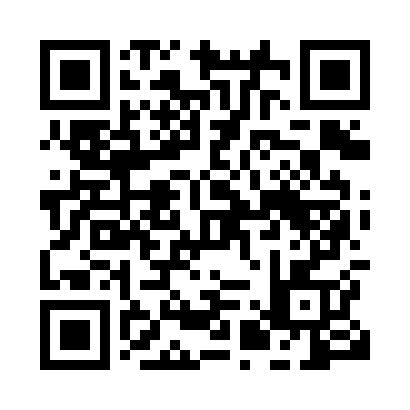 Prayer times for Erenhot, ChinaWed 1 May 2024 - Fri 31 May 2024High Latitude Method: Angle Based RulePrayer Calculation Method: Muslim World LeagueAsar Calculation Method: ShafiPrayer times provided by https://www.salahtimes.comDateDayFajrSunriseDhuhrAsrMaghribIsha1Wed3:315:2412:294:247:359:202Thu3:295:2312:294:247:369:223Fri3:275:2212:294:257:379:244Sat3:255:2012:294:257:389:265Sun3:235:1912:294:257:399:286Mon3:215:1812:294:267:409:297Tue3:195:1612:294:267:429:318Wed3:175:1512:294:277:439:339Thu3:155:1412:294:277:449:3510Fri3:135:1312:294:277:459:3611Sat3:125:1112:294:287:469:3812Sun3:105:1012:294:287:479:4013Mon3:085:0912:284:287:489:4214Tue3:065:0812:284:297:499:4315Wed3:045:0712:294:297:519:4516Thu3:025:0612:294:297:529:4717Fri3:015:0512:294:307:539:4918Sat2:595:0412:294:307:549:5019Sun2:575:0312:294:307:559:5220Mon2:555:0212:294:317:569:5421Tue2:545:0112:294:317:579:5522Wed2:525:0012:294:317:589:5723Thu2:514:5912:294:327:599:5924Fri2:494:5912:294:328:0010:0025Sat2:474:5812:294:338:0110:0226Sun2:464:5712:294:338:0210:0327Mon2:454:5612:294:338:0310:0528Tue2:434:5612:294:348:0310:0729Wed2:424:5512:304:348:0410:0830Thu2:414:5512:304:348:0510:0931Fri2:394:5412:304:358:0610:11